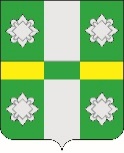                                                 Российская Федерация                         Д У М АТайтурского городского поселенияУсольского муниципального районаИркутской областиР Е Ш Е Н И Е   От 29.02.2024г.                                                                                                №59  р.п. ТайтуркаО внесении изменений в главу 8 Регламента Думы Тайтурского городского поселения Усольского муниципального района Иркутской областиВ соответствии со статьей 4 Федерального закона от 9 февраля 2009 года №8-ФЗ «Об обеспечении доступа к информации о деятельности государственных органов и органов местного самоуправления», руководствуясь статьями 31, 47 Устава Тайтурского муниципального образования, Дума Тайтурского городского поселения Усольского муниципального района Иркутской областиРЕШИЛА:1. Главу 8 «Оформление принятых решений Думы» Регламента Думы Тайтурского городского поселения Усольского муниципального района Иркутской области, утвержденного решением Думы городского поселения Тайтурского муниципального образования от 18 сентября 2017г. № 4 (с изменениями от 25.08.2021г. №157, от 28.09.2022 № 5), изложить в новой редакции:«Статья 26. Протокол заседания Думы и аудиозапись1. На каждом заседании Думы ведется протокол и аудиозапись.2. В протоколе заседания Думы указывается:1) дата, место проведения заседания Думы и порядковый номер заседания Думы;2) общее число депутатов, избранных в Думу, списки присутствующих и отсутствующих депутатов с указанием причин отсутствия;3) фамилии, имена, отчества, должности лиц, принявших участие в заседании Думы;4) фамилия, инициалы, должность председательствующего на заседании Думы;5) повестка заседания Думы, фамилии, имена, отчества, должности докладчиков и содокладчиков по каждому вопросу;6) фамилии, инициалы всех выступавших на заседании, суть выступлений;7) материалы, переданные в ходе заседания Думы депутатами и выступающими;8) формулировки всех предложений для голосования и результаты всех голосований.3. К протоколу прилагаются проекты рассматриваемых решений и сопутствующие материалы.4. Решения Думы по процедурным вопросам отражаются в содержании протокола.»;Статья 27. Порядок оформления и хранения аудиозаписи и протоколов заседаний Думы1. Протокол заседания Думы оформляется в течение 10 календарных дней после окончания заседания Думы и подписывается председательствующим на заседании Думы.2. Протокол по требованию депутатов предоставляется им для ознакомления. Другим лицам протокол предоставляется для ознакомления с разрешения Председателя Думы. Выписка из протокола заседания Думы, копии проектов решений Думы и сопутствующих материалов к ним могут быть оформлены и выданы по решению Председателя Думы.3. Протокол хранится, сдается в установленном порядке в муниципальный архив согласно утвержденной номенклатуре дел на постоянное хранение.4. Аудиозапись заседания Думы хранится в течение срока полномочий Думы действующего созыва, после чего подлежит уничтожению. По требованию депутатов аудиозапись предоставляется им для ознакомления. Аудиозапись Думы используется для оформления протоколов и решений Думы. Копирование аудиозаписи заседания Думы не допускается.».2.Секретарю Думы городского поселения Тайтурского муниципального образования  (Гурьева А.О.) направить настоящее решение  главе Тайтурского городского поселения Усольского муниципального района Иркутской области  для  опубликования в газете «Новости» и размещения на официальном сайте администрации в информационно-телекоммуникационной сети «Интернет»  (www.taiturka.irkmo.ru).3. Настоящее решение вступает в силу со дня его официального опубликования.Подготовил: главный специалист администрации по юридическим вопросам и нотариальным действиям ___________О.В. Мунтян«___»_________2024 г.Председатель Думы Тайтурского городского поселения Усольского муниципального районаИркутской области                                                                         И.о. главы Тайтурского городского поселения Усольского муниципального районаИркутской области                                                                      М.А. ЕршовИ.И. Платонова